TUESDAY 30 JULY 2024  		RDMI, SCONE	7.30EWAN GALLOWAY		FIONA GOUDIE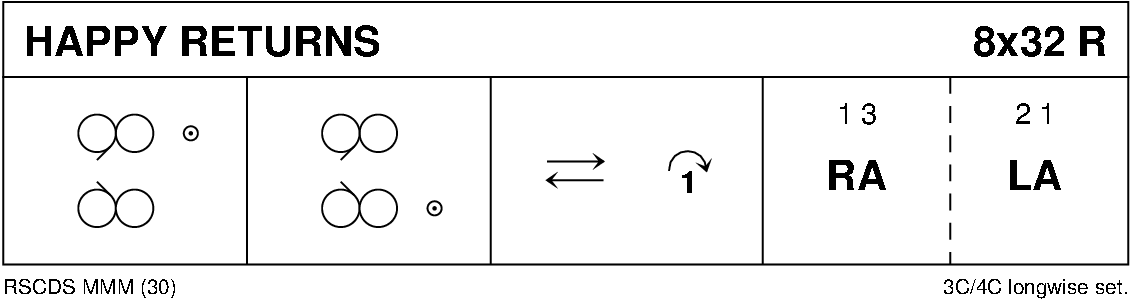 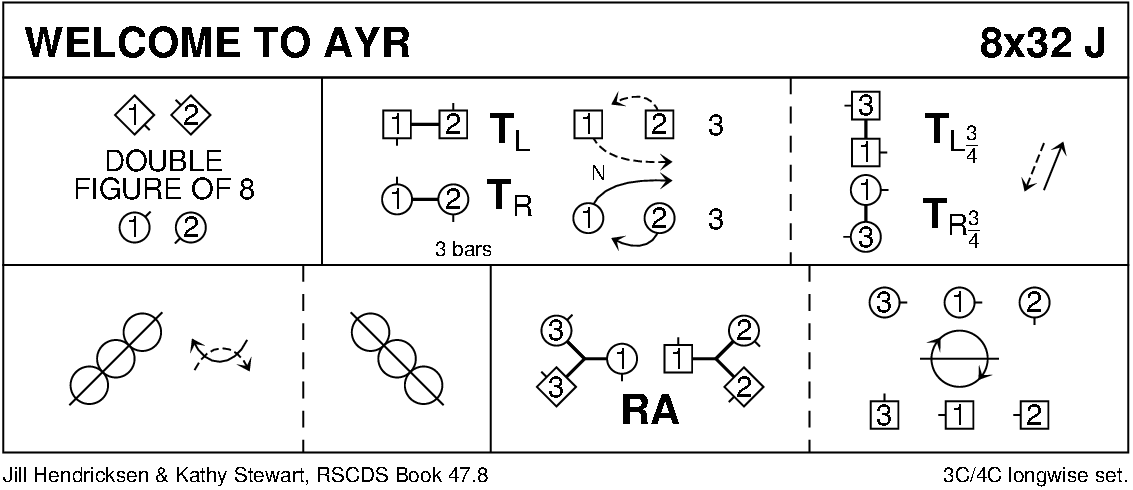 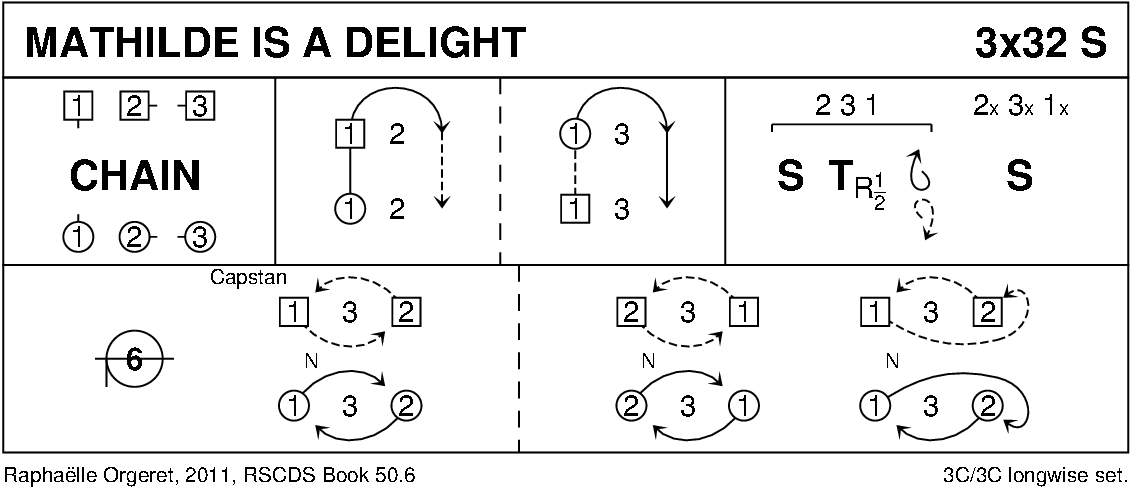 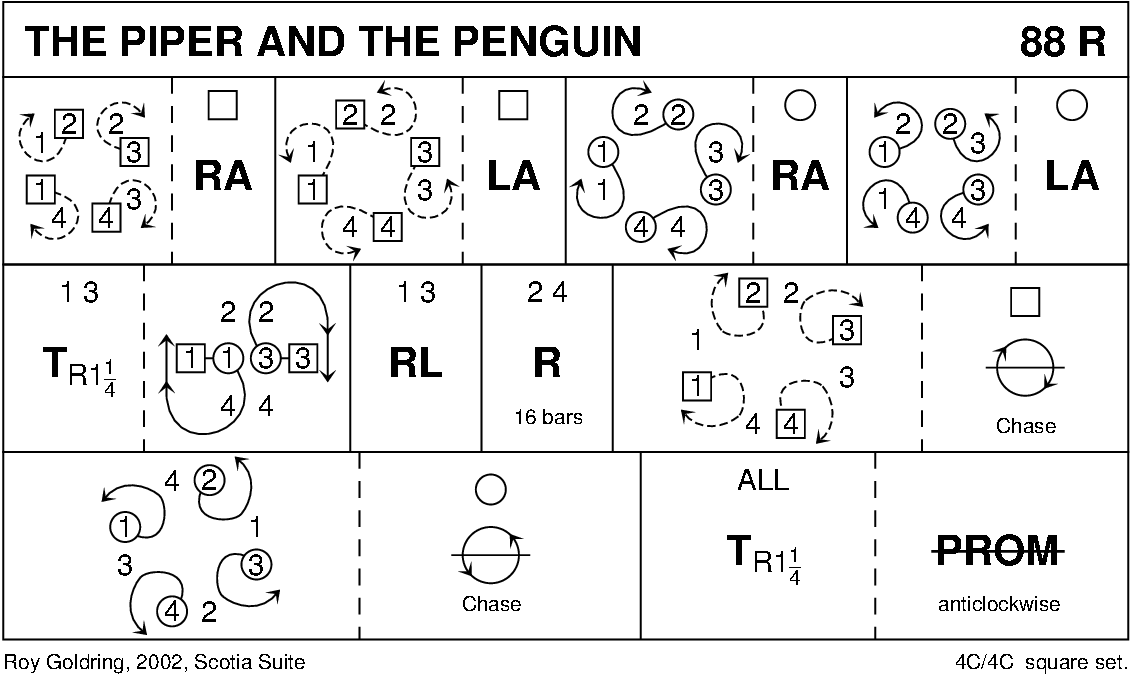 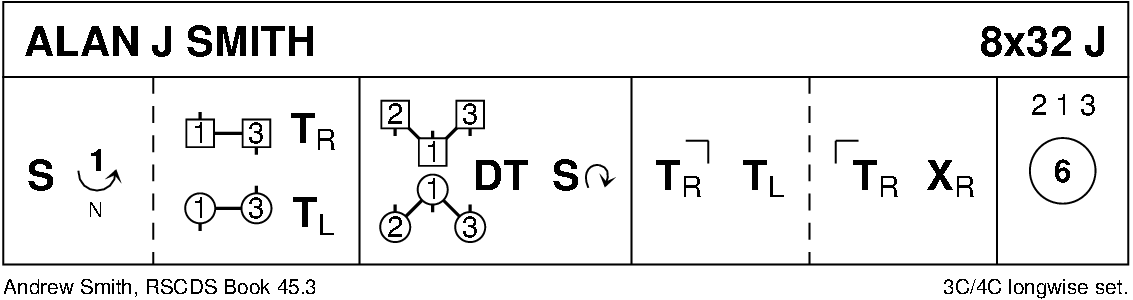 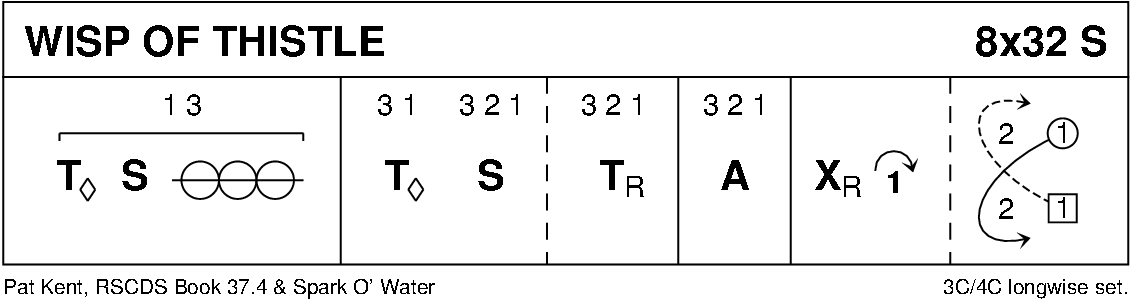 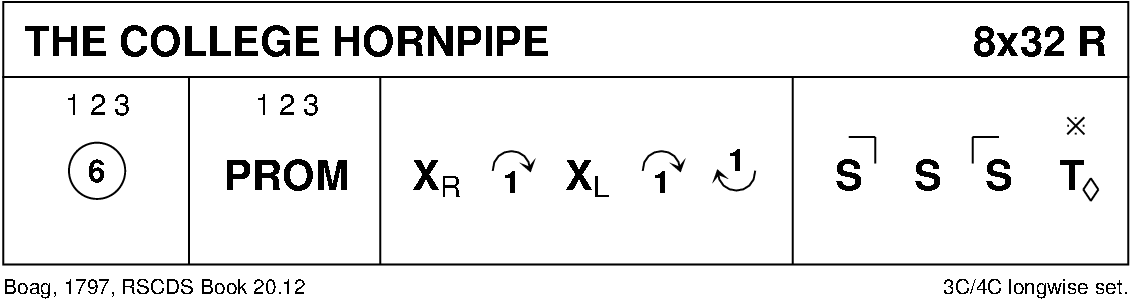 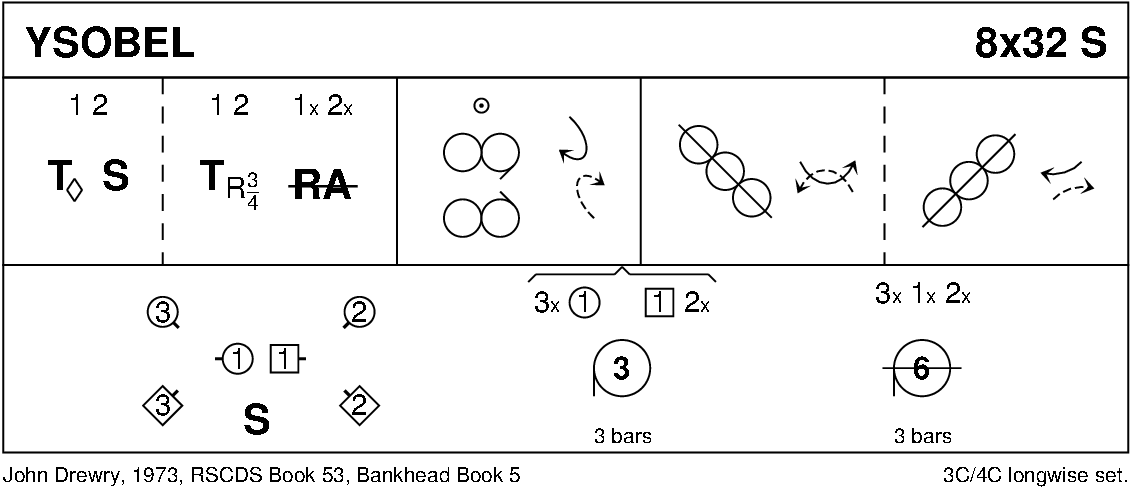 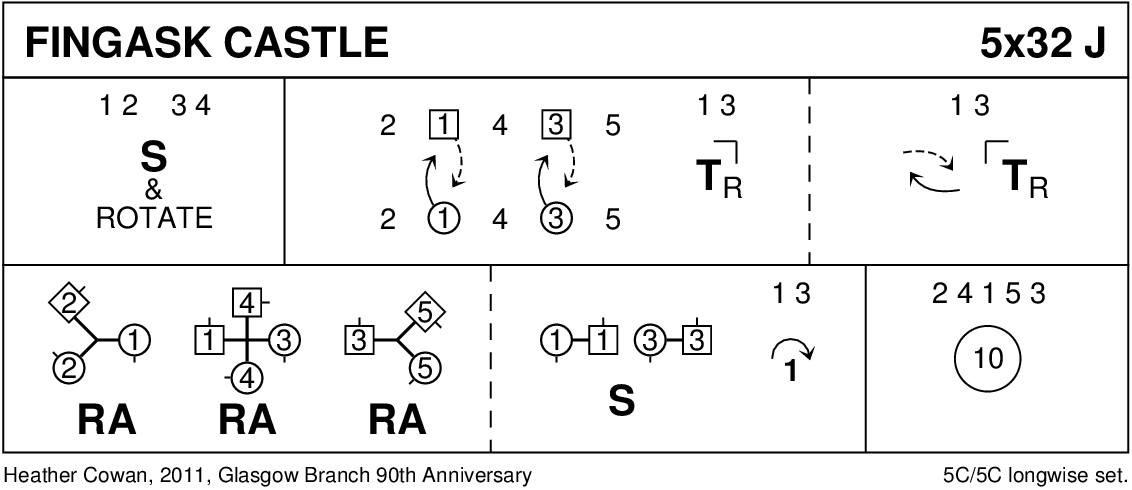 INTERVAL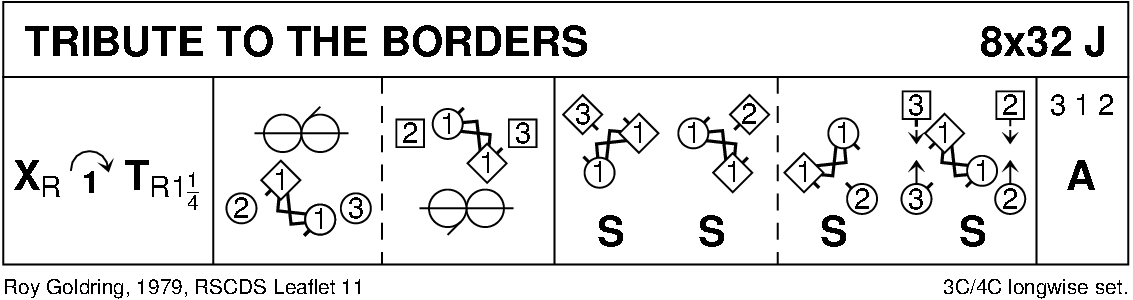 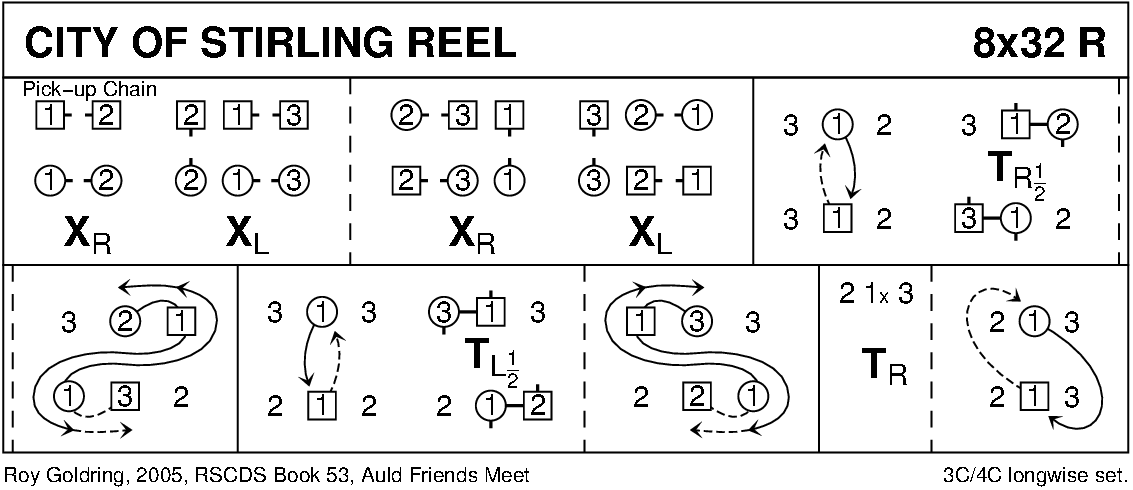 WILD ROSE OF THE MOUNTAINS  SQ 	S4x32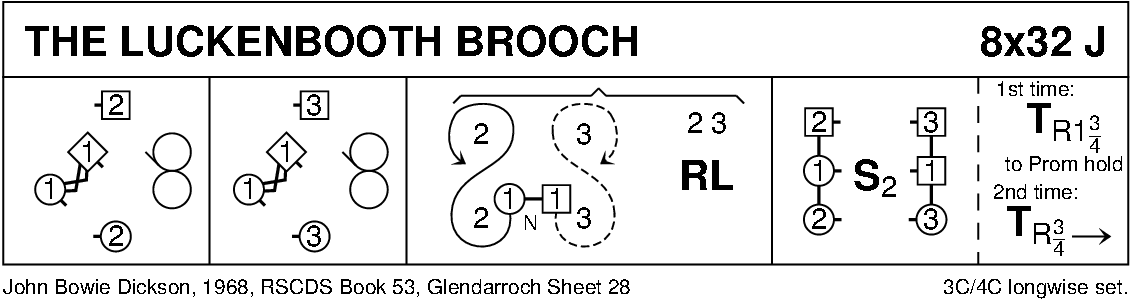 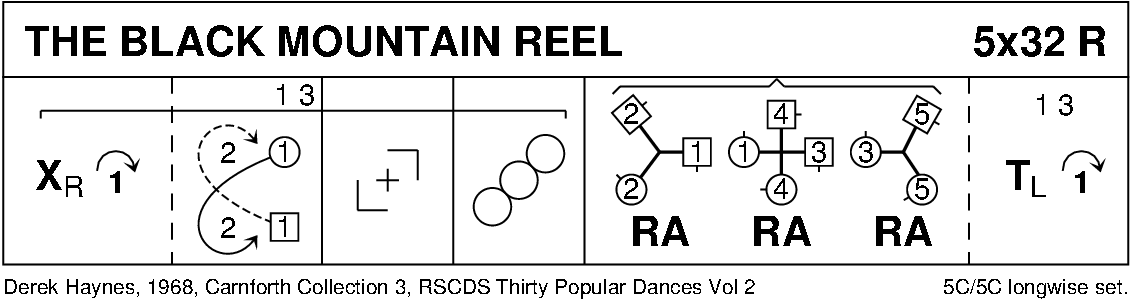 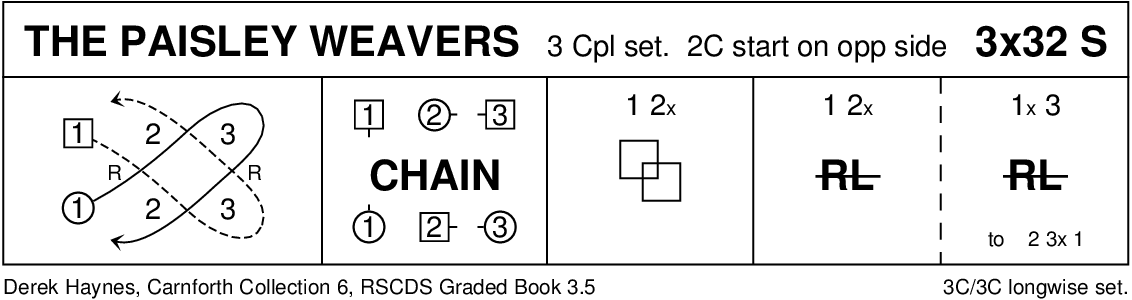 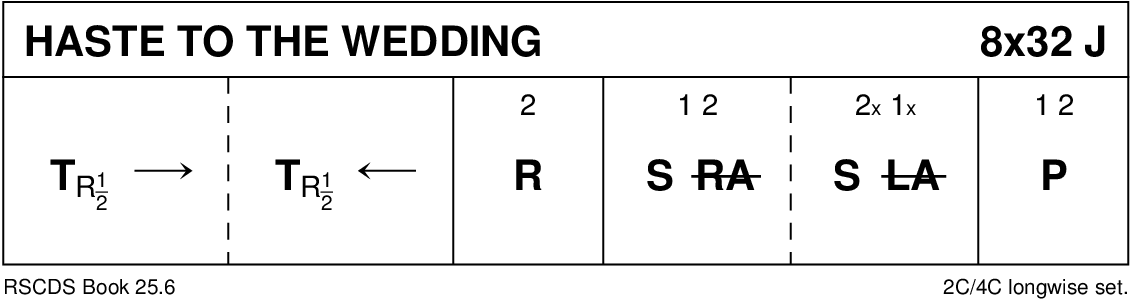 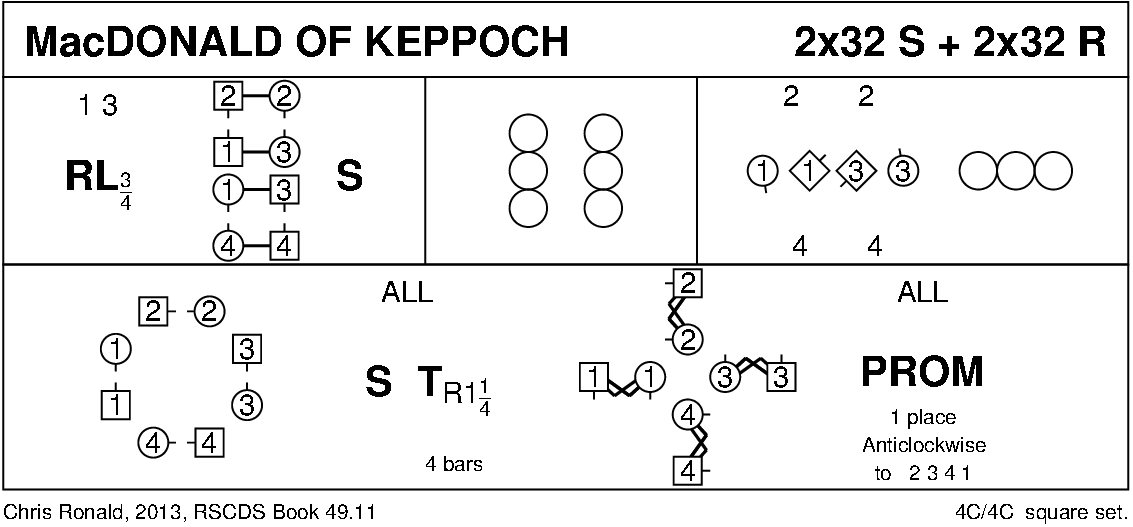 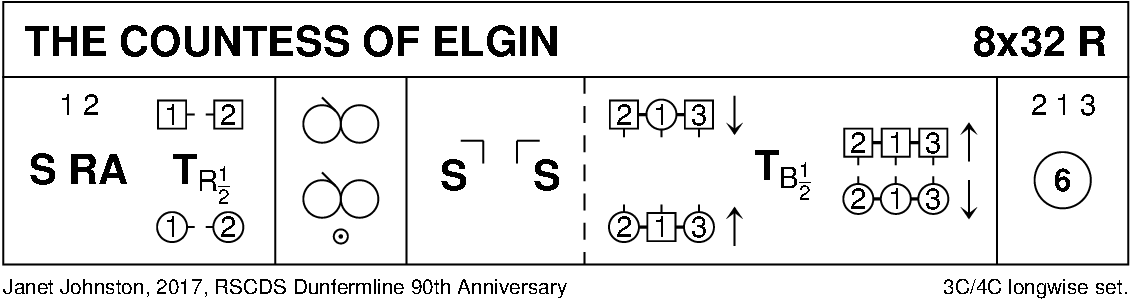 DIGRAMS CURTESY OF KEITH ROSE, BEDFORD